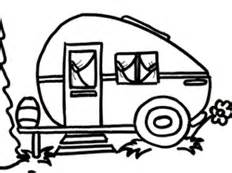 Camping Information for CRC 2017There will be “dry” camping available at The Host.  $75.00 per night for reservations received by the show closing date.  If you have a room at the hotel, you don’t need to pay for camping, limit 1 RV per room paid for.Sorry, the hotel would not budge on this price!Please send the reservation form below and check made payable CRC to: Jodi LaBombard,  189 Miranda Lane, Roxboro, NC 27574-6602.  If you have questions, please email Jodi; terry.jodi@gmail.comIf you prefer amenities, the campground below is across the highway from The Host.Old Mill Stream Campground (directly across the highway from The Host), http://www.oldmillstreamcampground.com/   717-299-2314------------------------------------------------------------------------------------------------------Name  ___________________________________________________________Email/phone number__________________________________________________Check In Date  ______________________________________________________Departure Date ______________________________________________________Travel Trailer / Motorhome _____________________________________________Length _____________________________________________________________Would you need a pump out?  Yes or No?____________________________________